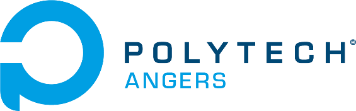 RESPONSABILITÉS2023-2024Formation/spéQualitéNom PrénomPeiPResponsable départementSébastien LAGRANGEPeiP 1AResponsable de formationSylvain BIGNONPeiP 2AResponsable de formationSébastien LAGRANGEPeiP 1B et 2BResponsable de formationFida KHATERBEMSResponsable départementThierry LEMENAND3AResponsable de formationThierry LEMENAND4AResponsable de formationHassen RIAHI5AResponsable de formationDavid BIGAUDGBSResponsable départementSandrine GIRAUD3AResponsable de formationEmilie MARTINEZ4AResponsable de formationMarie BONNIN5AResponsable de formationSandrine GIRAUDQIFResponsable départementBruno CASTANIER3AResponsable de formationMihaela BARREAU4AResponsable de formationAdel HADDAD5AResponsable de formationBruno CASTANIERSAGIResponsable départementLaurent AUTRIQUE3AResponsable de formationRémi GUYONNEAU4AResponsable de formationLaetitia PEREZ5AResponsable de formationMehdi LHOMMEAU